South Texas Afghanistan Iraq Veterans Association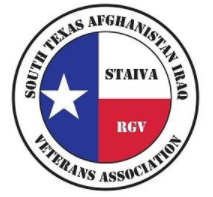 General Assistance Program (G.A.P.)General Assistance Program, better known as "G.A.P." was designed to assist Veterans and their families who are in need of financial assistance. The program focuses on providing financial support for Veterans and their families experiencing financial hardship who are in need of assistance with utilities, mental health, medical, transportation and/or other basic necessities when they are ineligible for any other type of assistance from other available programs in the community. South Texas Afghanistan Iraq Veterans Association\General Assistance Program (G.A.P.)Application Checklist  DD-214 Member 4  Copy of government issued ID (VA card, CaC card, DL, ID, Passport)  Last 3 check stubs from Applicant and Spouse if applicable (if unemployed, please provide a letter of unemployment length and reason)  Complete STAIVA Form 101 (Registration Form)   Complete STAIVA Form 102   Letter of Plan of Action for applicant in the use of funds  Media Consent and Release Form  Applicant UnderstandingREGISTRATION FORMSTAIVA Form 101			       (Please Print)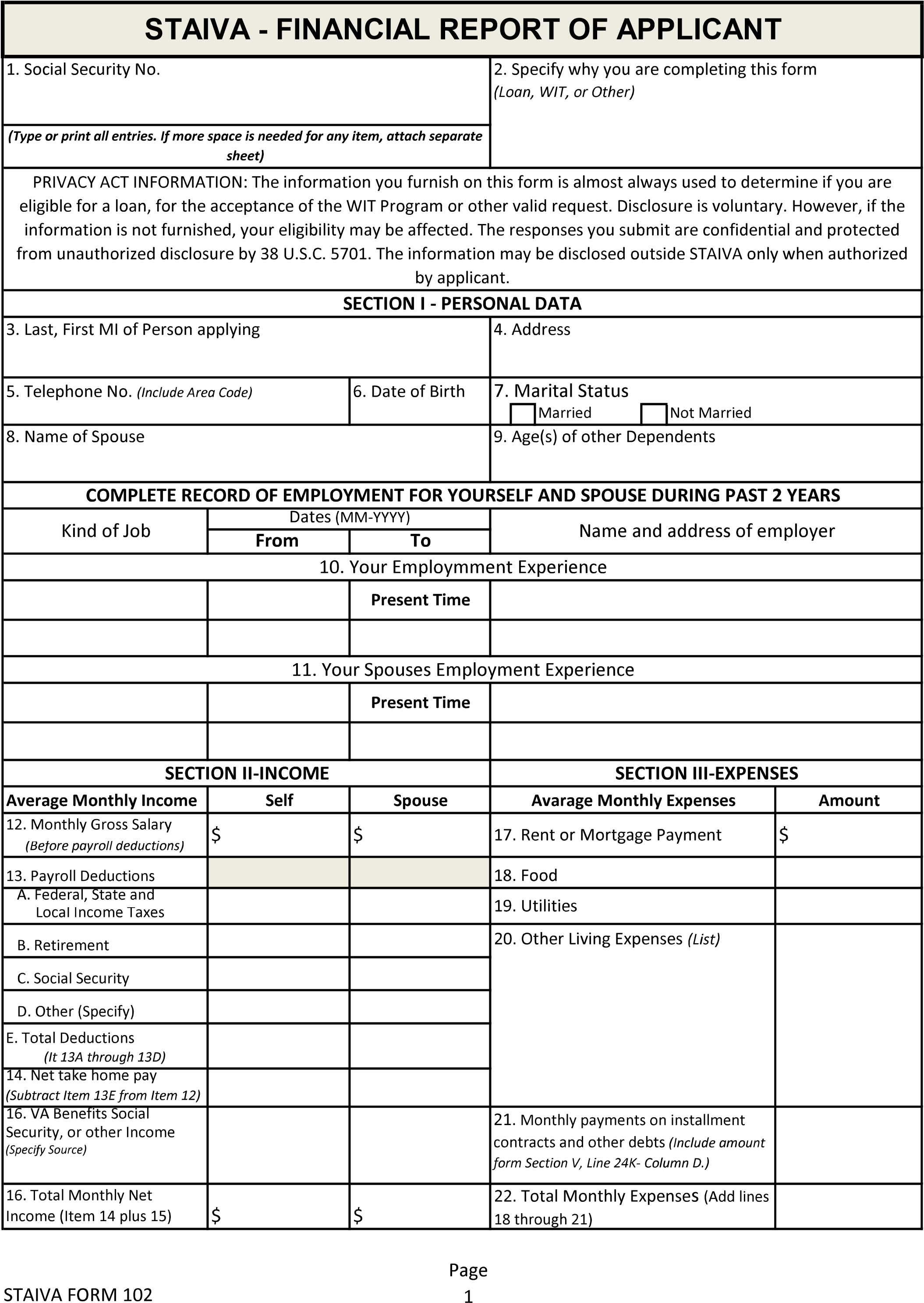 South Texas Afghanistan Iraq Veterans AssociationLetter of Plan of Action of applicant to use funds:_________________________					____________________                  Signature								     DateSouth Texas Afghanistan Iraq Veterans AssociationMedia Consent and Release FormWithout expectation of compensation or other remuneration, now or in the future, I hereby give my consent to South Texas Afghanistan Iraq Veterans Association (STAIVA), its affiliates and agents, to use my image and likeness and/or any interview statements from me in its publications, advertising or other media activities (including the Internet).  This consent includes, but is not limited to:Permission to interview, film, photograph, tape, or otherwise make a video reproduction of me and/or record my voice;Permission to use my name; andPermission to use quotes from the interview(s) (or excerpts of such quotes), the film, photograph(s), tape(s) or reproduction(s) of me, and/or recording of my voice, in part or in whole, in its publications, in newspapers, magazines and other print media, on television, radio and electronic media (including the Internet), in theatrical media and/or in mailings for educational and awareness.I hereby release South Texas Afghanistan Iraq Veterans Association (STAIVA) and its agents from all claims which may arise out of or are in any way connected with such use.	This consent is given in perpetuity and does not require prior approval by me.  	Name: 		           										Signature:										Address: 										Date: 				The below signed parent or legal guardian of the above-named minor child hereby consents to and gives permission to the above on behalf of such minor child.Signature of Parent or Legal Guardian: 					 Print Name: 					The following is required if the consent form has to be read to the parent/legal guardian:I certify that I have read this consent form in full to the parent/legal guardian whose signature appears above.Staff Signature ____________________________                  Date _______________________ South Texas Afghanistan Iraq Veterans AssociationApplicant of UnderstandingI, ________________________, am seeking assistance through the General Assistance Program (G.A.P.) and I have furnished all required documentation provided to me by _______________________, staff of South Texas Afghanistan Iraq Veterans Association (STAIVA).(Please Initial)______1. I understand that I will provide proper documentation to prove my expenses were used for the reason (s) stated above.______2. I understand that proof of documents MUST be provided within 30 days from today______3. I understand that all information provided to STAIVA is true and valid.______4. I understand that I will actively seek courses in financial responsibility.______5. I understand that if I fail to comply with any of the statements above, I will lose any and all future assistance from STAIVA.Signature ____________________________                         Date________________________Date:  Date:  Date:  Date:  Date:  Date:  Registered Voter:       Yes         No Registered Voter:       Yes         No Registered Voter:       Yes         No Registered Voter:       Yes         No Registered Voter:       Yes         No Registered Voter:       Yes         No Registered Voter:       Yes         No Registered Voter:       Yes         No Registered Voter:       Yes         No Registered Voter:       Yes         No VETERAN INFORMATION VETERAN INFORMATION VETERAN INFORMATION VETERAN INFORMATION VETERAN INFORMATION VETERAN INFORMATION VETERAN INFORMATION VETERAN INFORMATION VETERAN INFORMATION VETERAN INFORMATION VETERAN INFORMATION VETERAN INFORMATION VETERAN INFORMATION VETERAN INFORMATION VETERAN INFORMATION VETERAN INFORMATION Last name                   First: 	              Middle: Last name                   First: 	              Middle: Last name                   First: 	              Middle: Last name                   First: 	              Middle: Last name                   First: 	              Middle: Last name                   First: 	              Middle:   Mr  Mrs.  Miss Ms.  Miss Ms. Marital status (circle one) Single / Mar / Divorce / Sep / WidowMarital status (circle one) Single / Mar / Divorce / Sep / WidowMarital status (circle one) Single / Mar / Divorce / Sep / WidowMarital status (circle one) Single / Mar / Divorce / Sep / WidowMarital status (circle one) Single / Mar / Divorce / Sep / WidowMarital status (circle one) Single / Mar / Divorce / Sep / WidowMarital status (circle one) Single / Mar / Divorce / Sep / WidowAre you a U.S. Citizen? Are you a U.S. Citizen? E-mail Address: E-mail Address: E-mail Address: E-mail Address: E-mail Address: E-mail Address: Birth place: Birth place: Birth date: Birth date: Birth date: Birth date: Age: Sex:  Yes  No        /      /        /      /        /      /        /      /  M  F Permanent Address: Permanent Address: Permanent Address: Permanent Address: Permanent Address: Permanent Address: Permanent Address: Permanent Address: Permanent Address: Permanent Address: Permanent Address: Permanent Address: Permanent Address: Permanent Address: Permanent Address: Permanent Address: P.O. Box: P.O. Box: P.O. Box: City: City: City: City: City: City: State: State: State: State: ZIP Code:  ZIP Code:  ZIP Code:  Occupation: Occupation: Occupation: Employer: Employer: Employer: Employer: Employer: Employer: Employer phone no.: (        ) Employer phone no.: (        ) Employer phone no.: (        ) Employer phone no.: (        ) Employer phone no.: (        ) Employer phone no.: (        ) Employer phone no.: (        ) Ethnicity:  African American    Anglo American  Pacific Islander    Middle Eastern American 	  Native American  Caucasian   Asian American     Mexican American    European American  Other _______________ Ethnicity:  African American    Anglo American  Pacific Islander    Middle Eastern American 	  Native American  Caucasian   Asian American     Mexican American    European American  Other _______________ Ethnicity:  African American    Anglo American  Pacific Islander    Middle Eastern American 	  Native American  Caucasian   Asian American     Mexican American    European American  Other _______________ Ethnicity:  African American    Anglo American  Pacific Islander    Middle Eastern American 	  Native American  Caucasian   Asian American     Mexican American    European American  Other _______________ Ethnicity:  African American    Anglo American  Pacific Islander    Middle Eastern American 	  Native American  Caucasian   Asian American     Mexican American    European American  Other _______________ Ethnicity:  African American    Anglo American  Pacific Islander    Middle Eastern American 	  Native American  Caucasian   Asian American     Mexican American    European American  Other _______________ Ethnicity:  African American    Anglo American  Pacific Islander    Middle Eastern American 	  Native American  Caucasian   Asian American     Mexican American    European American  Other _______________ Ethnicity:  African American    Anglo American  Pacific Islander    Middle Eastern American 	  Native American  Caucasian   Asian American     Mexican American    European American  Other _______________ Ethnicity:  African American    Anglo American  Pacific Islander    Middle Eastern American 	  Native American  Caucasian   Asian American     Mexican American    European American  Other _______________ Ethnicity:  African American    Anglo American  Pacific Islander    Middle Eastern American 	  Native American  Caucasian   Asian American     Mexican American    European American  Other _______________ Ethnicity:  African American    Anglo American  Pacific Islander    Middle Eastern American 	  Native American  Caucasian   Asian American     Mexican American    European American  Other _______________ Ethnicity:  African American    Anglo American  Pacific Islander    Middle Eastern American 	  Native American  Caucasian   Asian American     Mexican American    European American  Other _______________ Ethnicity:  African American    Anglo American  Pacific Islander    Middle Eastern American 	  Native American  Caucasian   Asian American     Mexican American    European American  Other _______________ Ethnicity:  African American    Anglo American  Pacific Islander    Middle Eastern American 	  Native American  Caucasian   Asian American     Mexican American    European American  Other _______________ Ethnicity:  African American    Anglo American  Pacific Islander    Middle Eastern American 	  Native American  Caucasian   Asian American     Mexican American    European American  Other _______________ Ethnicity:  African American    Anglo American  Pacific Islander    Middle Eastern American 	  Native American  Caucasian   Asian American     Mexican American    European American  Other _______________ Race:    HispanicRace:    HispanicRace:    HispanicReligion: Religion: Religion: Education Level:  Education Level:  Education Level:  Are you currently homeless: 	 Are you currently homeless: 	 Are you currently homeless: 	 Are you currently homeless: 	 Are you currently homeless: 	 Are you currently homeless: 	 Are you currently homeless: 	  White  Black  Asian  White  Black  Asian  White  Black  Asian          Yes         No          Yes         No          Yes         No          Yes         No          Yes         No          Yes         No          Yes         No  SERVICE INFORMATION  SERVICE INFORMATION  SERVICE INFORMATION  SERVICE INFORMATION  SERVICE INFORMATION  SERVICE INFORMATION  SERVICE INFORMATION  SERVICE INFORMATION  SERVICE INFORMATION  SERVICE INFORMATION  SERVICE INFORMATION  SERVICE INFORMATION  SERVICE INFORMATION  SERVICE INFORMATION  SERVICE INFORMATION  SERVICE INFORMATION (Please submit copy of DD-214 Member 4) (Please submit copy of DD-214 Member 4) (Please submit copy of DD-214 Member 4) (Please submit copy of DD-214 Member 4) (Please submit copy of DD-214 Member 4) (Please submit copy of DD-214 Member 4) (Please submit copy of DD-214 Member 4) (Please submit copy of DD-214 Member 4) (Please submit copy of DD-214 Member 4) (Please submit copy of DD-214 Member 4) (Please submit copy of DD-214 Member 4) (Please submit copy of DD-214 Member 4) (Please submit copy of DD-214 Member 4) (Please submit copy of DD-214 Member 4) (Please submit copy of DD-214 Member 4) (Please submit copy of DD-214 Member 4) Branch of Service: Branch of Service: Type of Discharge Type of Discharge Type of Discharge Start Date:                        Release Date: Start Date:                        Release Date: Start Date:                        Release Date: Start Date:                        Release Date: Start Date:                        Release Date: Start Date:                        Release Date: Status:   Active   ReservesStatus:   Active   ReservesStatus:   Active   ReservesStatus:   Active   ReservesStatus:   Active   Reserves  National Guard  National Guard  National Guard  National Guard  National GuardAre you a disabled veteran? Are you a disabled veteran?   Yes   Yes   No Military Job Title(s) : _________________________________________________ Military Job Title(s) : _________________________________________________ Military Job Title(s) : _________________________________________________ Military Job Title(s) : _________________________________________________ Military Job Title(s) : _________________________________________________ Military Job Title(s) : _________________________________________________ Military Job Title(s) : _________________________________________________ Military Job Title(s) : _________________________________________________ Military Job Title(s) : _________________________________________________ Military Job Title(s) : _________________________________________________ Military Job Title(s) : _________________________________________________ Campaign Badge Information: Campaign Badge Information: Campaign Badge Information: Campaign Badge Information: Campaign Badge Information: Campaign Badge Information: Are you enrolled at a VA Clinic?    Yes    No  If yes:Are you enrolled at a VA Clinic?    Yes    No  If yes:Are you enrolled at a VA Clinic?    Yes    No  If yes:Are you enrolled at a VA Clinic?    Yes    No  If yes:Are you enrolled at a VA Clinic?    Yes    No  If yes:Are you enrolled at a VA Clinic?    Yes    No  If yes:Are you enrolled at a VA Clinic?    Yes    No  If yes:Are you enrolled at a VA Clinic?    Yes    No  If yes:Are you enrolled at a VA Clinic?    Yes    No  If yes:Are you enrolled at a VA Clinic?    Yes    No  If yes: OND   OIF   OEF  Other __________  OND   OIF   OEF  Other __________  OND   OIF   OEF  Other __________  OND   OIF   OEF  Other __________  OND   OIF   OEF  Other __________  OND   OIF   OEF  Other __________  Harlingen    McAllen     Other ___________________ 	  Harlingen    McAllen     Other ___________________ 	  Harlingen    McAllen     Other ___________________ 	  Harlingen    McAllen     Other ___________________ 	  Harlingen    McAllen     Other ___________________ 	  Harlingen    McAllen     Other ___________________ 	  Harlingen    McAllen     Other ___________________ 	  Harlingen    McAllen     Other ___________________ 	  Harlingen    McAllen     Other ___________________ 	  Harlingen    McAllen     Other ___________________ 	 IN CASE OF EMERGENCYIN CASE OF EMERGENCYIN CASE OF EMERGENCYIN CASE OF EMERGENCYIN CASE OF EMERGENCYIN CASE OF EMERGENCYIN CASE OF EMERGENCYIN CASE OF EMERGENCYIN CASE OF EMERGENCYIN CASE OF EMERGENCYIN CASE OF EMERGENCYIN CASE OF EMERGENCYIN CASE OF EMERGENCYIN CASE OF EMERGENCYIN CASE OF EMERGENCYIN CASE OF EMERGENCYName of local friend or relative                                                   Relationship to Veteran                     Home Phone    Cell phoneName of local friend or relative                                                   Relationship to Veteran                     Home Phone    Cell phoneName of local friend or relative                                                   Relationship to Veteran                     Home Phone    Cell phoneName of local friend or relative                                                   Relationship to Veteran                     Home Phone    Cell phoneName of local friend or relative                                                   Relationship to Veteran                     Home Phone    Cell phoneName of local friend or relative                                                   Relationship to Veteran                     Home Phone    Cell phoneName of local friend or relative                                                   Relationship to Veteran                     Home Phone    Cell phoneName of local friend or relative                                                   Relationship to Veteran                     Home Phone    Cell phoneName of local friend or relative                                                   Relationship to Veteran                     Home Phone    Cell phoneName of local friend or relative                                                   Relationship to Veteran                     Home Phone    Cell phoneName of local friend or relative                                                   Relationship to Veteran                     Home Phone    Cell phoneName of local friend or relative                                                   Relationship to Veteran                     Home Phone    Cell phoneName of local friend or relative                                                   Relationship to Veteran                     Home Phone    Cell phoneName of local friend or relative                                                   Relationship to Veteran                     Home Phone    Cell phoneName of local friend or relative                                                   Relationship to Veteran                     Home Phone    Cell phoneName of local friend or relative                                                   Relationship to Veteran                     Home Phone    Cell phoneStreet Address:  Street Address:  Street Address:  Street Address:  Street Address:  Street Address:  Street Address:  City:  City:  State:  State:  State:  Zip Code:  Zip Code:  Zip Code:  Zip Code:  The above information is true to the best of my knowledge. I also authorize South Texas Afghanistan Iraq Veterans Association (STAIVA) to release my information for statistical data. Signature ____________________________                                                  Date _____________________   The above information is true to the best of my knowledge. I also authorize South Texas Afghanistan Iraq Veterans Association (STAIVA) to release my information for statistical data. Signature ____________________________                                                  Date _____________________   The above information is true to the best of my knowledge. I also authorize South Texas Afghanistan Iraq Veterans Association (STAIVA) to release my information for statistical data. Signature ____________________________                                                  Date _____________________   The above information is true to the best of my knowledge. I also authorize South Texas Afghanistan Iraq Veterans Association (STAIVA) to release my information for statistical data. Signature ____________________________                                                  Date _____________________   The above information is true to the best of my knowledge. I also authorize South Texas Afghanistan Iraq Veterans Association (STAIVA) to release my information for statistical data. Signature ____________________________                                                  Date _____________________   The above information is true to the best of my knowledge. I also authorize South Texas Afghanistan Iraq Veterans Association (STAIVA) to release my information for statistical data. Signature ____________________________                                                  Date _____________________   The above information is true to the best of my knowledge. I also authorize South Texas Afghanistan Iraq Veterans Association (STAIVA) to release my information for statistical data. Signature ____________________________                                                  Date _____________________   The above information is true to the best of my knowledge. I also authorize South Texas Afghanistan Iraq Veterans Association (STAIVA) to release my information for statistical data. Signature ____________________________                                                  Date _____________________   The above information is true to the best of my knowledge. I also authorize South Texas Afghanistan Iraq Veterans Association (STAIVA) to release my information for statistical data. Signature ____________________________                                                  Date _____________________   The above information is true to the best of my knowledge. I also authorize South Texas Afghanistan Iraq Veterans Association (STAIVA) to release my information for statistical data. Signature ____________________________                                                  Date _____________________   The above information is true to the best of my knowledge. I also authorize South Texas Afghanistan Iraq Veterans Association (STAIVA) to release my information for statistical data. Signature ____________________________                                                  Date _____________________   The above information is true to the best of my knowledge. I also authorize South Texas Afghanistan Iraq Veterans Association (STAIVA) to release my information for statistical data. Signature ____________________________                                                  Date _____________________   The above information is true to the best of my knowledge. I also authorize South Texas Afghanistan Iraq Veterans Association (STAIVA) to release my information for statistical data. Signature ____________________________                                                  Date _____________________   The above information is true to the best of my knowledge. I also authorize South Texas Afghanistan Iraq Veterans Association (STAIVA) to release my information for statistical data. Signature ____________________________                                                  Date _____________________   The above information is true to the best of my knowledge. I also authorize South Texas Afghanistan Iraq Veterans Association (STAIVA) to release my information for statistical data. Signature ____________________________                                                  Date _____________________   The above information is true to the best of my knowledge. I also authorize South Texas Afghanistan Iraq Veterans Association (STAIVA) to release my information for statistical data. Signature ____________________________                                                  Date _____________________   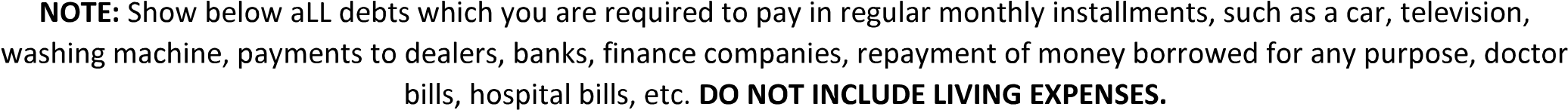 TOTAL: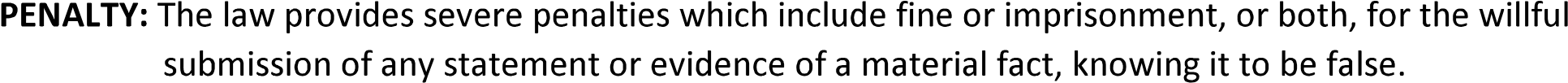 